Gobierno Municipal El Salto 2018-2021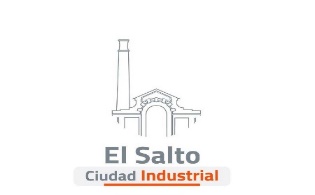 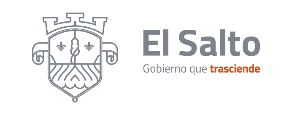 Resumen de informe Junio 2021JEFATURA DE CEMENTERIOS JEFATURA DE CEMENTERIOS JEFATURA DE CEMENTERIOS JEFATURA DE CEMENTERIOS ACTIVIDADESTOTALESPANTEÓN VIEJO 1Inhumaciones9PANTEÓN VIEJO 1Exhumaciones4PANTEÓN VIEJO 1Reinhumaciones4PANTEÓN VIEJO 1MantenimientoLimpieza General22PANTEÓN VIEJO 1MantenimientoLimpieza Andadores22PANTEÓN VIEJO 1Cartera Vencida0PANTEÓN NUEVO 2Inhumaciones6PANTEÓN NUEVO 2Exhumaciones0PANTEÓN NUEVO 2Reinhumaciones0PANTEÓN NUEVO 2MantenimientoLimpieza General22PANTEÓN NUEVO 2MantenimientoLimpieza Andadores22PANTEÓN NUEVO 2Cartera Vencida0PANTEÓN JARDIN 3Inhumaciones20PANTEÓN JARDIN 3Exhumaciones1PANTEÓN JARDIN 3Reinhumaciones0PANTEÓN JARDIN 3MantenimientoLimpieza General22PANTEÓN JARDIN 3MantenimientoLimpieza Andadores22PANTEÓN JARDIN 3Cartera Vencida0PANTEÓN SANTA ROSAInhumaciones18PANTEÓN SANTA ROSAExhumaciones5PANTEÓN SANTA ROSAReinhumaciones0PANTEÓN SANTA ROSAMantenimientoLimpieza General22PANTEÓN SANTA ROSAMantenimientoLimpieza Andadores22PANTEÓN SANTA ROSACartera Vencida0TABLA DE TOTALESTABLA DE TOTALESACTIVIDADESRESULTADOInhumaciones53Exhumaciones10Reinhumaciones4Limpieza general88Limpieza andadores88